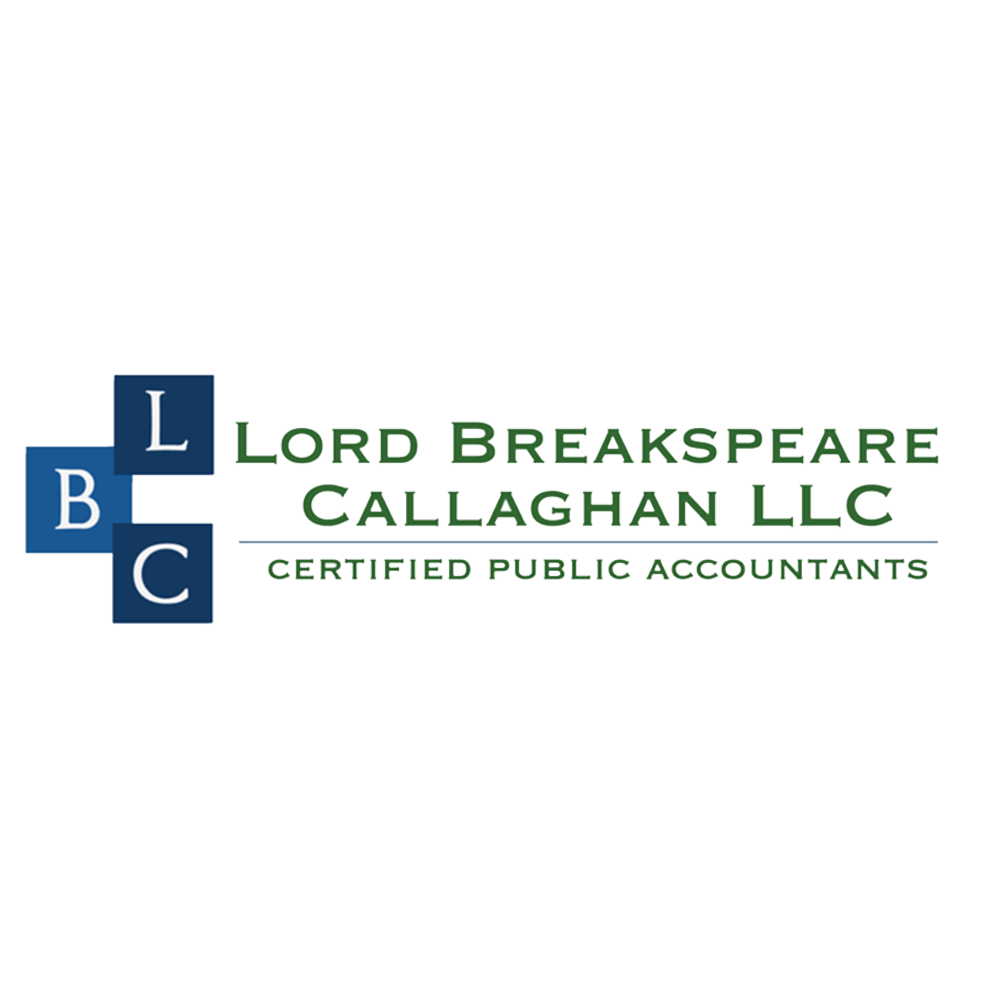 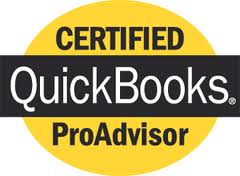 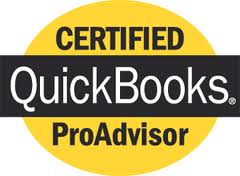 Autorización de Pago con Tarjeta de CréditoNombre y apellidos tal y como aparece en la tarjeta: ___________________________Tipo de Tarjeta: VISA ___ MC ___ AMEX ___ DISCOVER ___ OTHER ___Número de Cuenta ____________________________Fecha de Expiración ____________________________3 Dígitos de Seguridad en la Parte de Atrás de la Tarjeta ________________________Dirección _____________________________________________________________________Ciudad, Estado y Código postal ________________________________________________Número de Teléfono ____________________________Número de Factura(s) ____________________________Monto Total a Pagar ____________________________Por medio de este documento firmado, yo autorizo a LORD BREAKSPEARE CALLAGHAN LLC a cobrar de mi tarjeta de crédito el siguiente monto ________________ Firma: ____________________________ Fecha: ________________Una vez que firme esta forma, por favor devuélvala por correo electrónico a clientservices@lbcpa.com o por fax al (305) 599-0831.